类别号标记：C慈溪市交通运输局文件慈交建〔2021〕14号                 签发人：徐德忠对市十七届人大五次会议第266号建议的答复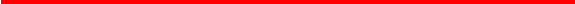 沈宝惠代表：　　您提出的“关于提升城市北部交通综合通行能力的建议”收悉，我局及时召开建议提案交办会议专题研究，商议相关措施，现答复如下：　　“十四五”期间，随着通苏嘉甬铁路慈溪站的开工建设和前湾新区的重点打造，我市将加强与杭州湾新区的互联互通，积极补齐交通短板，加快形成一批重大项目储备。未来五年，中横线快速路、浒运公路、浒崇公路改扩建、永安路改造延伸、城市北外环线等一系列交通项目将在“十四五”期间建成。沈宝惠等代表在建议中提出的道路工程，有的已纳入《全市域加快高水平交通建设五年行动计划》和我市“十四五”相关规划，有的已着手开展前期工作，我局将在职责范围内全力做好配合工作，争取项目早日落地。　　一、城市北外环（西三环—寺马线）计划分三段实施，其中城市北外环（东三环—寺马线）工程、城市北外环（浒崇公路—东三环路）工程两项目已于2020年完成了项目建议书备案，并列入了2021年度市本级政府性投资预备项目计划，城市北外环（西三环—浒崇公路）工程也已在谋划中。住建部门将加快推进城市北外环道路建设工作，在条件成熟的前提下，适时启动建设。　　二、2021年1月正式发布的《全市域加快高水平交通建设五年行动计划》中，寺马线北延（中横线-城市北环线北）项目已列入新开工项目，计划2022年开工建设；寺马线北延（胜山－新浦段）也已列入前期谋划和储备类项目；您建议的继续往北延伸至规划S202，需与杭州湾新区协同，并根据区域整体路网布局，做进一步的深化研究。　　三、根据杭甬高速复线宁波段一期工程的建设计划，在慈溪市域现有新浦互通的东侧增设一处出入口，为新浦东互通，同时建设新浦服务区。考虑将新浦东互通出入口与地方道路连接,同时缓解该段建附线目前的交通压力，于杭甬高速复线北侧设置一条互通连接线，即杭甬高速复线新浦东互通连接线工程（建附线新浦至附海段改线），项目西起樟新公路东至新观附公路，全长3.9公里，计划于年底开工建设。您建议的建附线复线即杭甬高速复线新浦东互通连接线（建附线新浦至附海改线）继续向西延至马潭路，可根据区域整体路网布局做进一步研究。　　四、樟新公路北沿在2009年《慈溪市北部围涂造地区域（水云浦—淞浦）骨干公路路线规划》（以下简称《规划》）中已有初步谋划思路。该《规划》范围近期西起慈溪市水云浦，东至淞浦的围涂区；南北方向：郑家浦以西为十塘至十一塘，郑家浦以东为九塘至十塘。远期为便于今后发展，北部范围扩展到规划围涂区。《规划》会审会议纪要中提出：樟新公路北延以现状公路终点作为设计起点，双向四车道，设计速度80公里/小时。公路路基宽30米。在近期规划区域内樟新公路全长2.92公里，远期规划区域内樟新公路全长2.531公里。为进一步强化公路网合理布局，我们会根据有限财力及新形势的变化要求，加强科学规划，合理安排建设时序，争取项目早日落地。　　五、西龙线（七塘公路）是慈溪市北部及杭州湾新区东西向的一条重要县道公路，路线全长40.5km。整条公路以水云浦为界，以西段25.3公里属杭州湾新区管养，其余路段属慈溪市公路部门管养。公路路线原为围海(七塘)的海塘堤，上世纪九十年代在塘堤基础上修建，建设年代较久，标准较低。随着交通量的逐年增长，部分路段运营压力较大。综合考虑规划、土地、拆迁及投资等方面的因素，目前对西龙线进行拓宽的难度较大；我市已在该区域（西龙线北边）规划建设S202，且作为前期谋划和预备项目列入了《全市域加快高水平交通建设五年行动计划》。规划S202道路等级为一级公路,新建段西接杭州湾新区，东至已建湖滨公路段，长约30km。　　六、关于马潭路拓宽的建议，新浦镇将在下一轮国土空间规划中对该道路规划进行调整，设计成长度3.3公里，路幅宽度16米的双向两车道市政道路，对工程建设中征地拆迁、线位安排、施工影响等问题加大协调力度，优化施工方案。同时配合美丽城镇的建设需求，将马潭路建设成海韵风情和葡萄特色产业快速发展的南北走向主干道路。　　感谢您对我市交通运输工作的关心和支持。　　　　　　　　　　　　　　　　慈溪市交通运输局　　　　　　　　　　　　　　　　2021年6月21日　　抄　　送：市人大代表工委，市政府办公室，市发改局,市财政局,市住建局,新浦镇,胜山镇,逍林镇，新浦镇人大主席团，潘长苗代表，周利华代表，张松军代表。　　联 系 人：沈凌霞　　联系电话：63017222